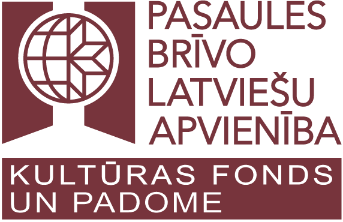 6.0  GODALGOŠANAS VISPĀRĪGI NOTEIKUMI6.1  		Godalgošanas kandidāti ir latvieši vai cittautieši, kuri dzīvo ārzemēs vismaz 3 gadus. Atsevišķos gadījumos kandidāti var arī būt Latvijā dzīvojošas personas, kuri tad tiek godalgoti par ieguldījumu diasporas latviešu dzīvē. Godalgas tiek paziņotas un pasniegtas katru gadu valsts svētku sarīkojumos, kur tādi būtu.  PBLA KF&P sagatavo balvu elektroniskā veidā, un laikus pārsūt kur zināms valsts svētku sarīkojumu rīkotājiem, un/vai attiecīgam dalīborganizāciju vadītājam. 6.2  		KF&P piešķir godalgas par:  zinātniskiem darbiem, daiļliteratūras un preses darbiem,    muzikāliem darbiem, tēlotājas mākslas darbiem, daiļamatniecības un lietiskās mākslas darbiem, kā arī veikumiem skaņu, teātŗa un deju mākslās, skolu un jaunatnes audzināšanas darbā, vai dziesmu svētku u.tml. rīkošanā.6.3 	Izņēmuma gadījumos KF&P var piešķirt godalgas par darbiem un veikumiem, kas neiederas nevienā no iepriekš minētām nozarēm.  Tādus ieteikumus godalgošanai KF&P valdes priekšsēdis var nodot izvērtēšanai pēc rakstura tuvākai nozarei.6.4 	Ir četras godalgas:  KF&P Goda balva, KF&P Goda diploms, Krišjāņa Barona prēmija un KF&P Atzinības raksts.6.5 	KF&P Goda balvu skaitu katru gadu  nosaka KF valde atkarībā no pieteiktajiem darbiem un līdzekļiem.6.6	KF&P goda diplomi piešķirami izciliem, ilggadējiem sabiedriskiem un profesionāliem  darbiniekiem un zinātniskiem darbiem.  Šiem darbiem nav vienmēr jābūt sakarā ar latviešu dzīvi un diploma saņēmējam nav jābūt latvietim, bet galvenais, ka diploma saņēmējs ar savu darbu ceļ latviešu labo slavu un popularizē Latviju vai latviešu kultūru pasaulē. 	Goda balva un Goda diploms ir KF&P vienlīdzīgas pirmās pakāpes godalgas.  6.8  	Krišjāņa Barona prēmija ir otrās pakāpes KF&P godalga. To skaitu katru gadu nosaka 		KF&P valde atkarībā no pieteiktiem darbiem un līdzekļiem. Kr. Barona prēmiju piešķir 		par nozīmīgiem pētījumiem latviešu kultūras dzīvē un folklorā. Kr. Barona prēmiju var 		piešķirt arī par izciliem veikumiem latviskā audzināšanā un skolu darbā,   kā arī par 		publikācijām, kas citās tautās popularizē Latviju un latviešu kultūru.	KF&P Atzinības raksts ir trešās pakāpes godalga.6.10 	Kandidātus un darbus KF&P godalgošanai var pieteikt nozaŗu priekšsēžiem, KF&P priekšsēdim un/vai vietniekam, valdes locekļiem un centrālo organizāciju vadītājiem organizācijas un atsevišķas personas, ieskaitot  KF&P locekļus.  Pieteikumi jāizdara līdz katra gada 1. novembrim. KF&P var apbalvot arī ilggadīgus sabiedriskos darbiniekus, kā skolotājus, bibliotekārus,redaktorus  un  sabiedrisko institūtu amatpersonas, kas KF&P valdes vērtējumā ir veikušas savu darbu latviešu kultūras laukā ar izcilām sekmēm. Var apbalvot arī KF&P locekļu darbus, ja vien tie paši nepiedalās sava darba izvērtēšanā un balsojumā par apbalvojumu.Pieteikto darbu un personu izvērtējumu nosūta KF&P priekšsēdim.Daiļliteratūras grāmatas, skaņdarbi, zinātniski un citi izdevumi, kuŗus ieteic godalgošanai, iesniedzami KF&P valdei vismaz divos eksemplāros (ja iespējams elektroniski).Nepublicēti materiāli (skaņdarbi, dramatiski darbi, zinātnisku darbu latviskie tulkojumi vai atstāstījumi) iesniedzami vienā eksemplārā vai (visvēlamāk) elektroniskā formātā.  Pēc KF&P valdes lemšanas tie nododami uzglabāšanai latviešu kultūras vai dokumentācijas krātuvēs.KF&P jāveicina un jārada apstākļi, lai godalgošanas procesā iesaistītu latviešu sabiedrību, aicinot iesniegt ieteikumus ar attiecīgiem pamatojumiem, un publicējot veidu, kā tas izdarāms.KF&P valdei un nozarēm ir tiesības ieteikt un apspriest godalgošanai darbus un veikumus arī pēc pašu iniciatīvas.Viena autora darbus vai veikumus tanī pat nozarē nevar godalgot agrāk nekā pēc trim (3) gadiem.Balvas apstiprina KF&P valde elektroniskā veidā.KF&P priekšsēdis ziņo par apbalvojumiem presē un citos medijos, kā arī PBLA mājas lapā.